.Baškienė siekia skatinti įvaikinimą Lietuvoje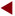 EN  FR2005.11.14Seimo Šeimos ir vaiko reikalų komisijos pirmininkė Rima Baškienė siūlo papildyti Išmokų vaikams įstatymą nuostatomis, įteisinančiomis naują išmokų vaikams rūšį – vienkartinę išmoką įvaikinus vaiką, kuris buvo netekęs tėvų globos ir išlaikomas valstybės lėšomis. Kiekvienam įvaikintam vaikui siūloma skirti 30 MGL (3750 litų) dydžio vienkartinę išmoką. Išmoka nebūtų skiriama, jei būtų įvaikinamas sutuoktinio ar partnerio vaikas.R.Baškienė tikisi, jog tokia išmoka skatintų įvaikinimą Lietuvoje, nes pasitaiko atvejų, kai vaiko globėjai nesiryžta įvaikinti globotinio dėl materialinių sunkumų. Be to, vienkartinė išmoka įvaikinus globotinį padėtų įtėviams išspręsti buitinius vaiko įsikūrimo šeimoje rūpesčius. Pasak Seimo narės, šiuo metu valstybinėse globos institucijose auga 6196 vaikai, kurių kiekvienas valstybei kas mėnesį kainuoja iki 1500 Lt., 312 globotinių augina 40 šeimynų, 7987 vaikai globojami 6077 šeimose, kur už globotinį kas mėnesį mokama po 500 Lt.R.Baškienė prognozuoja, kad finansinės lėšos, kurių prireiktų valstybei vienkartinėms išmokoms įvaikinus vaiką nesiektų 400 000 Lt per metus. Parlamentarė mano, jog grėsmė, kad bus siekiama įsivaikinti vaiką tikintis materialinės naudos, yra mažai tikėtina, nes įvaikinimo procedūros Lietuvoje griežtai reglamentuotos, o pasiruošimą tapti įtėviais kontroliuoja įvairios valstybinės institucijos. R.Baškienė tegia, kad vienkartinės išmokos įvaikinus globotinius mokamos Danijoje, Latvijoje ir kitose šalyse. 